Kosz stalowy  z zadaszeniem w kolorze czarnym z wkładem  wyciąganym, umożliwiającym opróżnianie. Konstrukcja wkładu winna być wykonana z blachy ocynkowanej. Słupek do kosza winien być również w kolorze czarnym, odpornym na warunki pogodowe, zakończony dekoracyjnym wykończeniem.   W zestawie  winna być popielniczka. Kosz powinien być dostosowany do montażu w betonie (nie przykręcany).Rysunek poglądowy poniżej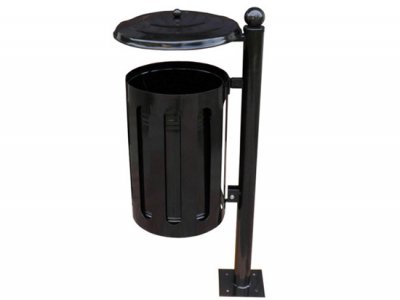 